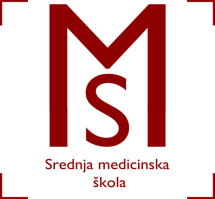 POPIS UČENIKA PO GRUPAMA ZA VJEŽBE U KABINETU I ZDRAVSTVENOJ USTANOVIŠKOLSKA GODINA 2016./2017.SMJER: FIZIOTERAPEUTSKI TEHNIČAR / FIZITERAPEUTSKA TEHNIČARKARAZRED: 1.CU Slav.Brodu, 02.rujna 2016.1.C/1.GRUPA1.C/2.GRUPA1.C/3.GRUPABEKIĆ ILIJANABIRTIĆ KLARACAZI LEONČAČIJA MARKOFAJDIĆ ANAMARIJAGLAVIĆ STJEPANHODULAK KAROLINAHORVAT PATRICIJAJURILJ ANTONELAJUŠĆAK MIRNAKOVAČEVIĆ LUCIJALUIĆ VEDRANAMARIĆ MARSELMATAN ANJAMRVELJ FILIPNAĐ IVANANEKIĆ IVANOGREŠEVIĆ ALENPLEŠE HRVOJEREGOVIĆ JURAJSEVER IVANŠARČEVIĆ GABRIJELAUDOVIČIĆ NIKOLAURSIĆ KATARINAVALČIĆ SARAVARZIĆ EVA